Guía de artes visuales semana de la seguridad 2° básico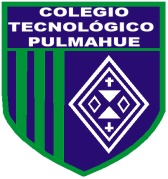 Objetivo: cuidar la salud de las personas y ser consciente de las implicancias que se genera en la vida cotidiana.¿Por qué es importante el cuidado de la salud?Cuidar nuestra salud debe ser una prioridad durante cualquier etapa de nuestra vida. La salud es un estado completo de bienestar físico, mental y social, y no solamente ausencia de afecciones o enfermedades.¿Cómo cuidar la salud y él cuerpo?1.- ejercitarse con regularidad.2.- seguir una dieta saludable.3.-dormir lo suficiente.4.-no escuchar música tan fuerte.5.-usar protector solar.6.- hidratarse como necesitas.7.- lavarse las manos a menudo con agua y jabón.8.-optar por una comida sana y saludable.Actividad: después de haber conocido sobre la importancia del cuidado de la salud, vas a realizar un dibujo en tu croquera en donde exista educación vial, cuidado de la salud, cuidado del medio ambiente entre otros. Por ejemplo puedes hacer un parque o una plazuela en donde exista gente haciendo deportes (andar en bicicleta y usar los implementos necesarios) y tome las medidas de seguridad necesaria, que exista un espacio para ese deporte (educación vial) y cuidado del medio ambiente (sectores de reciclaje) son ideas que puede usar pero lo importante es que uses tu creatividad e imaginación. 